Python Dictionaries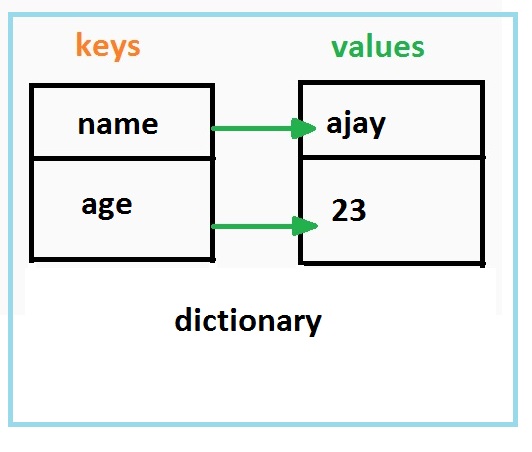 A dictionary is a data type similar to arrays (or lists), but works by giving each value in a collection a name (or KEY) instead of giving it a numerical addresses or index. 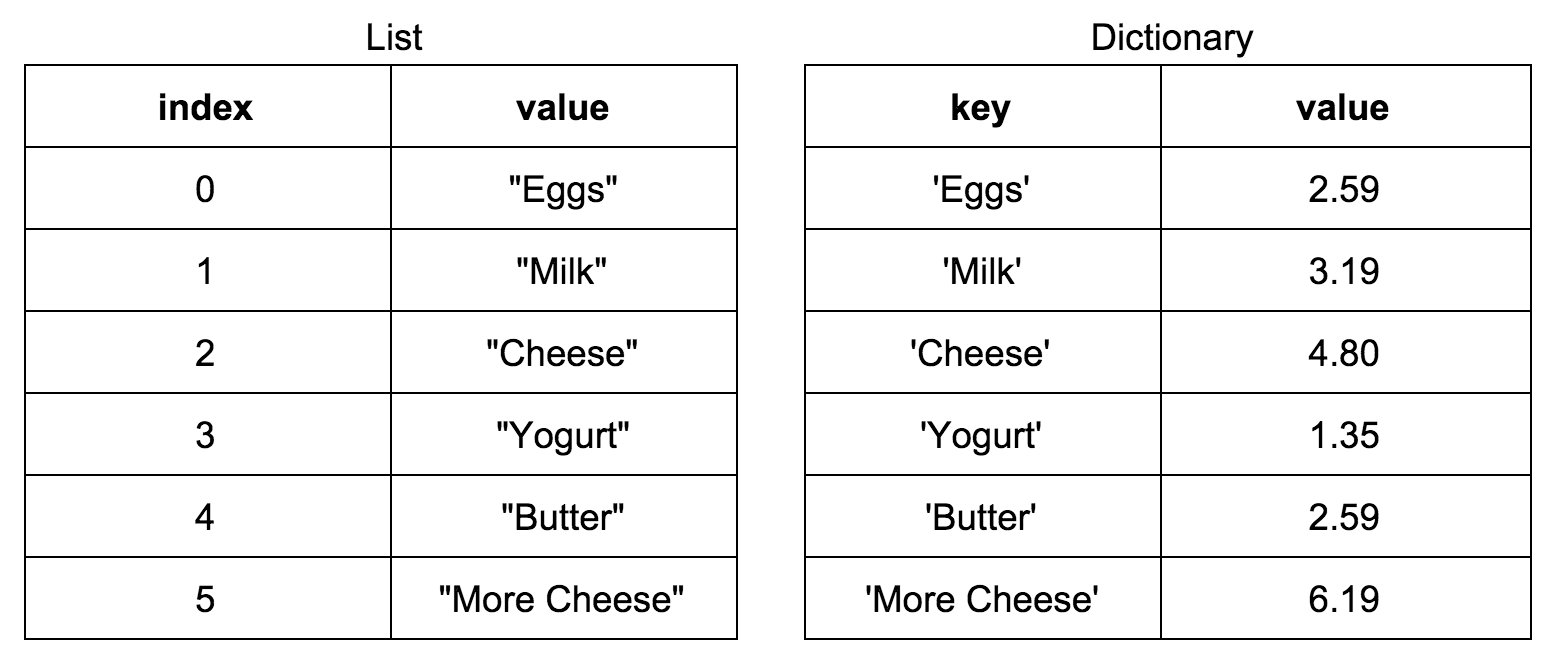 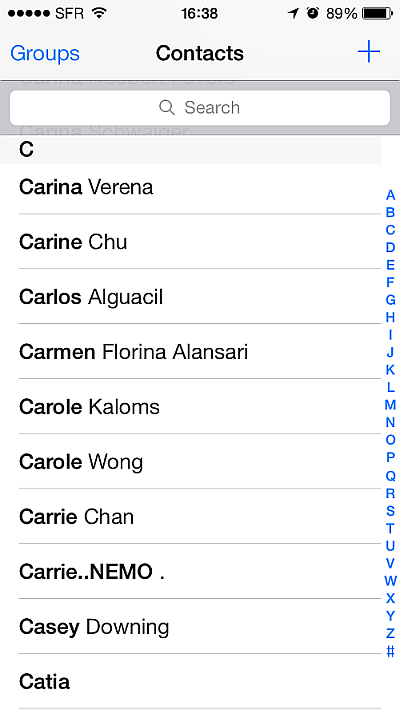 A contact list is a good example of the necessity and usefulness of dictionaries.  Sometimes we want to label data with a word or name rather than just a location.  If we want to look up someone’s phone number in out contact list we would get their number by looking up name rather than looking up anything related to their actual phone#The name in this case is called the KEY in our dictionaryA dictionary could consist of names with phone numbers:>>> phoneNumbers[“Mary”] = “555-6789”>>> phoneNumbers[“Bob”] = “444-4321”>>> phoneNumbers[“Jenny”] = “867-5309”or alternatively we could initialize the dictionary like this:>>> phoneNumbers = {'Bob': '444-4321', 'Mary': '555-6789', 'Jenny': '867-5309'}>>> print phoneNumbers{'Bob': '444-4321', 'John': '555-1234', 'Mary': '555-6789', 'Jenny': '867-5309'}>>> phoneNumbers = {'Bob': '444-4321', 'Mary': '555-6789', 'Jenny': '867-5309'}And dictionaries have some methods that we can use to work with them.The keys method gives us a list of all the dictionary keys:>>> phoneNumbers.keys()['Bob', 'John', 'Mary', 'Jenny'] The values method gives us a list of all the values:>>> phoneNumbers.values()['444-4321', '555-1234', '555-6789', '867-5309']Now, the whole reason we created a dictionary was so we could look things up.  In this case we want to look something up by name.  You do that like this:>>> print phoneNumbers[“Mary”]‘555-6789’Find out if a key exists in the dictionary:  in>>> phoneNumbers = {'Bob': '444-4321', 'Mary': '555-6789', 'Jenny': '867-5309'}>>> “Bob” in phoneNumbersTrue>>> “Barb” in phoneNumbersFalseYour assignment: click on the assignment button for dictionaries.  Do the selected exercises then: Do exercise 137 in python workbook.